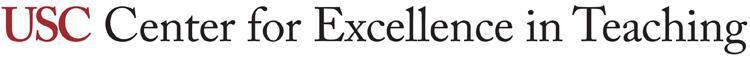 Problem solving	WHAT IS THIS RESOURCE?A selection of literature resources discussing the impacts of problem solving on student learning.Hattie, J. (2009). Visible learning : a synthesis of over 800 meta-analyses relating to achievement (p. 210). London: Routledge.Learning focused on solving problems is an effective pedagogical approach.